
РЕШЕНИЕзаседания Совета директоров профессиональных образовательных организаций Тюменской области17.12.2015 г.									     г. Тюмень    Председатель			Т.Е. Шпак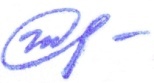 Перечень порученийСрокиПредседателю Совета директоров1.1.Утвердить план работы Совета директоров на 2016 год17.12.2015 г.1.2.Утвердить сетевой план-график мероприятий профессиональных образовательных организаций Тюменской области на 2016 год17.12.2015 г.1.3.Согласовать Положение о проведении регионального этапа Всероссийской программы «Арт-Профи Форум»17.12.2015 г.1.4.Ввести в состав Совета директоров профессиональных образовательных организаций Тюменской области:Федоскину Ольгу Владимировну, начальника центра непрерывного профессионального образования Тюменского областного государственного института развития регионального образования, Арушанян Жанну Викторовну, директора Нефтегазового колледжа имени Ю.Г. Эрвье ТюмГНГУ17.12.2015 г.1.5. Разработать план совместных мероприятий по организации профилактической работы, направленной на упреждающее выявление экстремистских проявлений в молодежной среде на 2016 год с участием экспертов, представителей органов ФСБ, МВД России, комитета по делам национальностей Тюменской области 25.01.2016 г.1.6. Организовать проведение обучающих семинаров по вопросам выявления экстремистских проявлений в молодежной среде с руководителями и педагогическими работниками ПОО25.01.2016 г.1.7. Внести изменения в Положение о Совете директоров профессиональных образовательных организаций Тюменской области:п.3.6. читать в следующей редакции:Председатель Совета избирается на собрании Совета большинством голосов от общего числа членов Совета из числа членов Совета, имеющих опыт работы в должности руководителя ПОО ТО не менее пяти лет, и в порядке ротации подлежит переизбранию один раз в пять лет17.12.2015 г.Директорам  профессиональных образовательных организаций Тюменской области2.1.Одобрить опыт ГАПОУ  ТО «Тюменский медицинский колледж» по подготовке специалистов  со средним медицинским образованием, выявить лучшие практики и распространить их в рамках деятельности базовой площадки «Внедрение клиенто-ориентированных технологий»17.12.2015 г.2.2.Информацию об итогах смотра «На лучшую организацию общественного питания в профессиональных образовательных организациях Тюменской области» принять к сведению17.12.2015 г.2.3.Одобрить практику работы по организации питания работников и обучающихся следующих профессиональных образовательных организаций:-Тюменский техникум индустрии питания коммерции и сервиса;-Тюменский колледж транспортных технологий и сервиса;-Тюменский колледж водного транспорта;-Ишимский многопрофильный техникум;-Тобольский многопрофильный техникум17.12.2015 г.2.4.Рекомендовать профессиональным образовательным организациям, передавшим столовые в аренду коммерческим организациям, усилить внутренний контроль за соблюдением требований СанПиН 2.4.5.2409-08 «Санитарно-эпидемиологических требований к организации питания обучающихся в общеобразовательных учреждениях, учреждениях начального и среднего профессионального образования»постоянно2.5.Рекомендовать профессиональным образовательным организациям усилить работу с поставщиками продуктов местного производствапостоянно2.6.Организовать взаимодействие со Штабом Уполномоченного по правам студентов по повышению правовой грамотности обучающихся в рамках своих прав и законных интересовпостоянно2.7. Тамочкину В.Н., руководителю рабочей комиссии по воспитательной работе, разработать алгоритм взаимодействия ПОО  со Штабом Уполномоченного по правам студентов20.01.2016 г.2.8.Использовать разработанные в регионе технологии социальной работы с обучающимися ПОО и их семьями, требующими дополнительного педагогического и социального вниманияпостоянно2.9. Довести информацию о деятельности Службы экстренного реагирования до сведения обучающихся и их родителей 17.12.2015 г.2.10.Социальным педагогам профессиональных образовательных организаций, имеющим эффективные практики социальной работы, распространять свой опыт через обучающие семинары системы профилактикипостоянно2.11.Принять к сведению информацию об организации работы по антитеррористической и антиэкстремистской деятельности и использовать как руководство в работепостоянно2.12. Шатохину Г.Г., директору ГАПОУ ТО «Западно-Сибирский государственный колледж» разработать Положение об областном  сетевом молодежном проекте «Профессия-Карьера-Успех»25.01.2016 г.2.13.Рекомендовать ПОО ТО участвовать в региональном этапе Всероссийской программы «Арт-Профи Форум»февраль 2016 г.2.14.Принять участие в подготовке и проведении заседания Межрегионального совета профессионального образования УРФО в Тюмениапрель2016 г.